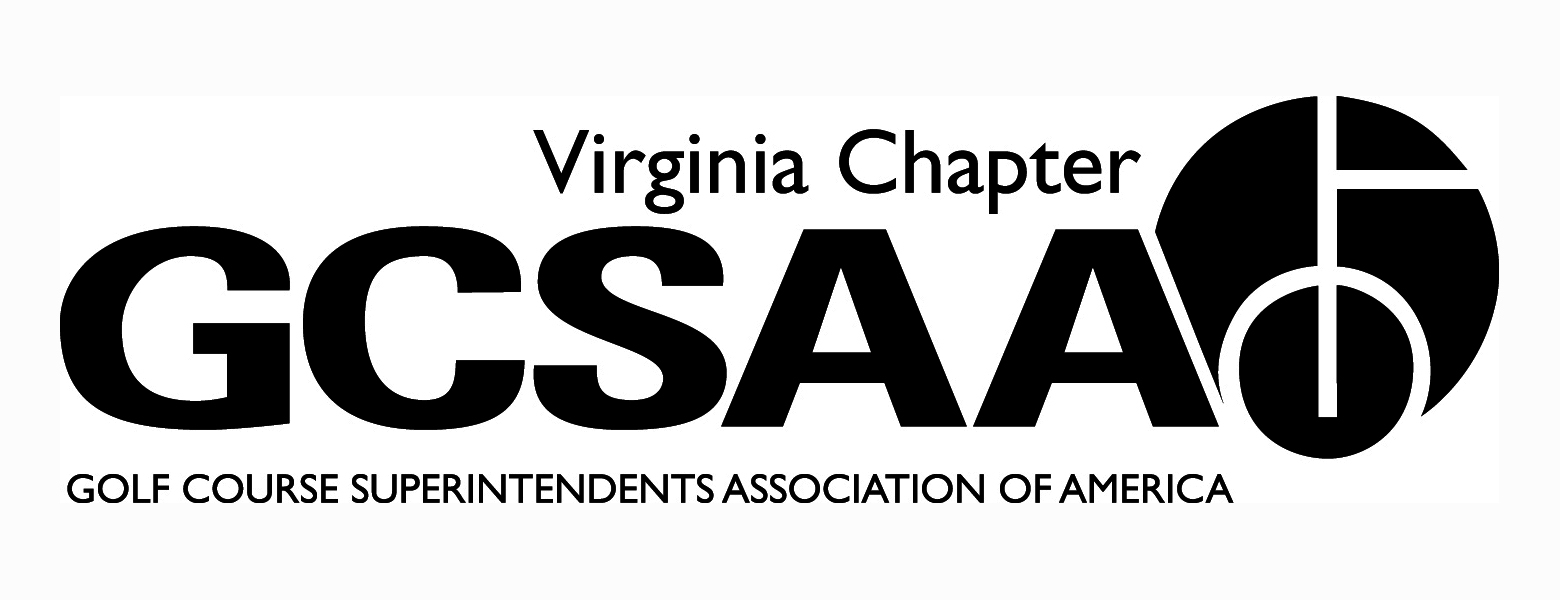 Subject:	VGCSA Board of Directors Meeting Date, Time, Place:	February 24, 201110:00 a.m.		VGCSA Office, Glen Allen, Attendance:	Jeff Berg, David Norman, Matt Boyce, Jeff Holliday, CGCS, Eric Spurlock, Mark Cote, Chris Petrelli, Jeff Van Fleet, Dan Taylor, CGCS, David Lewallen, David Callahan, Charlie Fultz, Peter McDonoughCall to order at 10:00 P.M. (Berg)Introduction of Board members, welcomed by Jeff BergApproval of previous  Nov. 4th meeting and Annual Meeting minutesMotion Berg, 2nd PetrelliTreasures Report (Holliday)Motion to approve , 2nd CallahanInvestment policyEdwards Jones advisory service consideredKyle Richardson (Edward Jones) discussed options via conference callMeet with Kyle April 28BOD discussionExternal VP ReportsSVTA (Lewallen)Finishing scheduleMarch 24th , , speaker Keith HappJuly will be a fundraiserOctober will be a seminarGWGCSA (Van Fleet)Partial meeting scheduleApril, May, June setMoved evergreen meeting to later in Nov. to accommodate Saylor eventTTA (Petrelli)Social event at Norfolk Admirals game had good attendanceMarch 22nd meeting , Honey Bee, speaker Peter MaybachApril 19th, James River CC, speaker Cutler, BMP LynnhavenMay meeting will be at , Treadway possible speakerNine hole social March 3rd, ODGCSA (Taylor)Andrew McCormick new board memberKinnan CGCS liaisonMay 2nd Tollie Quinn, Federal ClubMarch 18th social at Champs Sports Bar, March MadnessApril 6th possible BMP, Nutrient Management meeting at Willow OaksSept. meeting joint with SVTA, Glenmore CC VTA ()VTA quarterly newsletter will go outMay meeting at Roanoke CCJuly meeting at PrimlandDiscussed having education with GCSAA CEU’s as the goalWould like to have McDonough as a meeting speakerEncouraging meeting participation, free meeting with free lunch, each meeting you attend your name gets put in for a year end drawing for a GCSAA gift certificateInterstate 81 tournament, SVTA and VTA jointVendor ( Fultz)Nice to see growth of Assistant and Vendor support of the VGCSAAssistant (Callahan)Assistants Forum will be held at Possible speaker Ken Mangum from Atlanta Athletic ClubDate Nov. 7th Government Relations & BMP Update (McDonough)General Assembly updateDiscussed General OrderWIP progressLegislative support strongHouse Bill 1831,  Ed Scott, passed 4 to 3 in SenateNutrient Management Program for golf courses implemented by 2017Increase communication so everyone has informationBMP committee, Cutler, Fisher, Montross, Sain, Snyder, Ervin and Goatley$56,000 raised so far for the BMPSteering committee to develop direction and content of BMP, looking at other models10 categories covered in planDiscussed individuals involved with each categoryGovernment wants to support our programPossible use of Storm Water or Nutrient Credit Exchange in the futureDiscussed schedule of BMPRecap of Recent Events (Berg) Virginia Golf Council meeting went well, everyone on board with the BMPPartnered with the MAPGA to sponsor the USGA conference at CCVCMAA talking about improving communication to the end userAnnual Meeting went well, discussed options for next year,  looking into possibilities.GCSAA Conf. and Social, all good, 300 people at socialPartner Program Update-Status ()Looked over past participation list and current partnersDiscussed establishing a list for  of vendors who have not signed up Rounds4Research ()Mailings have been sent outInvolves VA, NC, SC and GABerg encouraged participationSuggested enlisting a point person for each association to contact club and courses. Norman will send out database for each associationPut up postersAuction starts 2nd week of AprilTarget high end clubs2011 Committee assignments & Reports (Berg)      a. 	Add community service committee to include Toys for Tots Committee & others- get recognition (Committee List Attached)2011 Events (Boyce)List attachedGolf Committee needs to contact LS tournament  Next BOD meeting April 28New Business - Consider new member category for crew members -TTA idea  Meeting adjourned at 1:59, Motion by Berg, 2nd BoyceRespectfully submitted,Jeff Holliday, CGCSSecretary/Treasurer